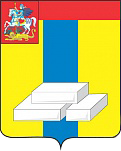 ОБЩЕСТВЕННАЯ ПАЛАТА ГОРОДСКОГО ОКРУГА ДОМОДЕДОВОМОСКОВСКОЙ ОБЛАСТИКомиссия по дорожному хозяйству, ЖКХ, капитальному ремонту и контролю за качеством работы управляющих компаний.ПРОТОКОЛ № 9Мониторинг по работе общественного транспорта, его состояния, чистоты.г. о. Домодедово								20 апреля 2018г.Комиссия по мониторингу: А.Г. Давтян, С.Н. Карпова.Председатель комиссии по дорожному хозяйству, ЖКХ, капитальному ремонту и контролю за качеством работы управляющих компаний Давтян А.Г. и заместитель председателя  Карпова С.Н. провели  осмотр автобусов и маршрутных микроавтобусов, их состояния и чистоты, а также дорожного полотна и автобусных павильонов.Итоги Мониторинг по работе общественного транспорта, его состояния, чистоты:По результатам мониторинга направлено обращение в Домодедовское ПАТП и ООО «РАНДТРАНС».Председатель комиссии 						                  А.Г. Давтян